WNIOSEK O PRZEPISANIE OCENYUprzejmie proszę prowadzącego przedmiot: …………………………………………………...............................................o podjęcie decyzji w kwestii przepisania oceny na bieżący rok akademicki uzyskanej na ………………………………………………………………………….………………………………………………………………………………………...(wydział/kierunek/szkoła wyższa/rodzaj studiów/rok studiów/semestr studiów)z przedmiotu:………………………………………………………………………………………………………...prowadzący przedmiot:………………………………………….………………………………………………uzyskana ocena……………………….……………………………………………..Podpis studentaWyrażam zgodę/ nie wyrażam zgody……………………………………………………………Podpis prowadzącego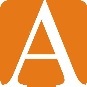 WYDZIAŁ ARCHITEKTURY POLITECHNIKA POZNAŃSKAPoznań, dnia……………………….r.………………………………………………...……………….…Imię i nazwisko……………………………………..……….…………….………Numer albumuArchitektura Stacjonarne            I stopnia/ II stopnia*Semestr studiów  1    2   3   4   5   6   7………………………………………………...…………..……Adres korespondencyjny…………………………………………………..……..………Nr telefonu